Publicado en Zapopan, Jalisco, México el 13/10/2023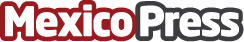 Rébora ayuda a la gente a transformar su manera de vivir en una casa de lujoLa autenticidad y exclusividad de Rébora Arquitectos: Casas de lujo que ofrecen seguridad, confort y placerDatos de contacto:Diego TorresDirección Comercial33 1342 0733Nota de prensa publicada en: https://www.mexicopress.com.mx/rebora-ayuda-a-la-gente-a-transformar-su_1 Categorías: Nacional Interiorismo Jalisco Estado de México Arquitectura http://www.mexicopress.com.mx